ジェルネイル講師があなたの爪を素敵にしてくれますこの機会にぜひお試しください！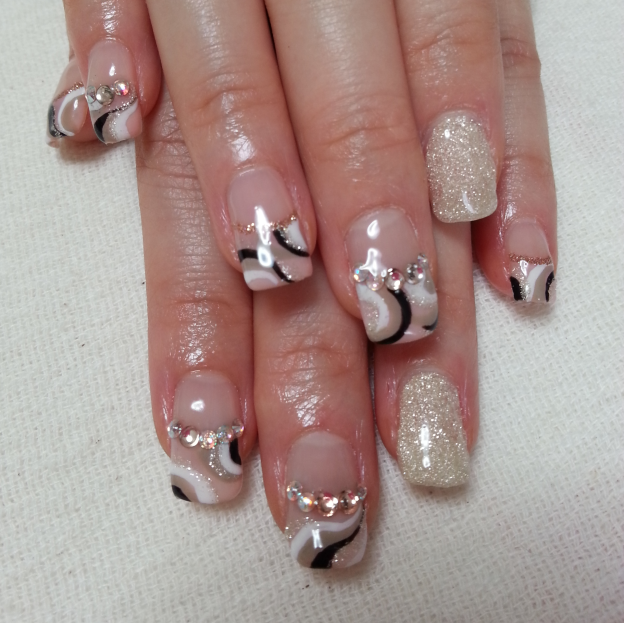 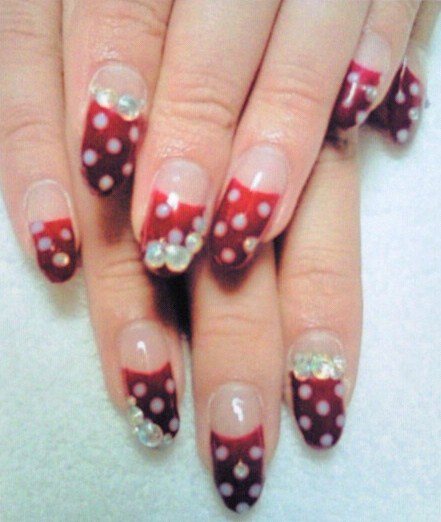 **** 完全予約制 ****　各時間1名　￥5,000～ キャンセルは3日前まで10月27日	13：00～14：0014：00～15：0011月24日	13：00～14：0014：00～15：0012月22日	13：00～14：0014：00～15：00ジェル・マニキュアは落としてきて下さい予約はペアーレ受付まで…Tel 04-2965-8881エヌズアートデザイン主宰  Ｎａｏｍｉ